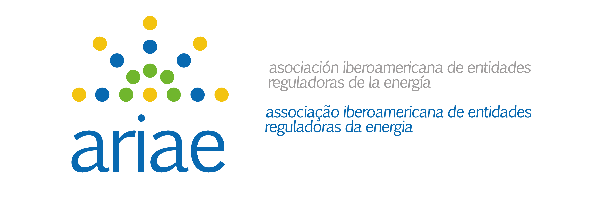 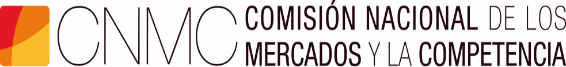 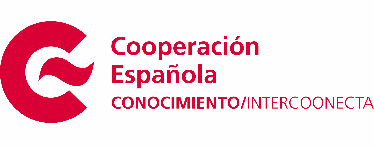 XVIII CURSO DE REGULACIÓN ENERGÉTICA: “PLANES NACIONALES DE ENERGÍA Y CLIMA”Del 17 al 28 de mayo de 2021 (formato virtual)16:00 h a 18:00 h CET Primera semanaAdicionalmente a la sesión en directo, se abrió un foro de debate con el resto de participantes en relación a dos cuestiones planteadas por el profesor de la ponencia principal. Jueves 20 de mayo 16:00–18:00 h CETJueves 20 de mayo 16:00–18:00 h CET16:00-17:00Ponencia principal.- Energías renovables no convencionales. Visión en la UE. Ponente: D. Tomás Gómez (Profesor de la Universidad Pontificia de Comillas de España)17:00-18:00Debate regulatorio sobre experiencias reales (tres grupos de participantes, 15 minutos cada uno):  D.  Gabriel Nasser Doyle de Doile, Superintendencia de Concessões, Permissões e Autorizações de Transmissão e Distribuição de ANEEL de BrasilD. Roberto Carrión Cevallos y D. Paulo Pena Toro, Dirección de Regulación del Sector Eléctrico y Coordinación Técnica de Regulación y Control Eléctrico de ARCERNNR de EcuadorD. Guillermo Fernandez Pego. Jefe de despacho senadora Nora Giménez. Honorable Cámara de Senadores de la Nación Argentina 